Dobrý soused 2023 poskytnutí finančního příspěvku společností Hyundai Motor Manufacturing Czech s.r.o.Mezi společností Hyundai Motor Manufacturing Czech s.r.o. a Obcí Nižní Lhoty byla podepsána dne 9. 3. 2023 Smlouva o poskytnutí finančního příspěvku.Finanční příspěvek ve výši 40.000 Kč byl poskytnut obci Nižní Lhoty na konání akcí, kterých se mohou účastnit občané napříč generacemi – konání zájezdů do divadla za profesionální kulturou, nebo na tradiční akce, jakými jsou výstavy květin či vánoční jarmarky, oslava MDŽ, Masopustní průvod, Pouťové odpoledne či Mikulášská nadílka s rozsvícením vánočního stromu a předvánočním posezením.Finanční příspěvek ve výši 10.000 Kč byl poskytnut Mysliveckému spolku Nošovice-Lhoty na akci Nákup zvěře na zazvěření honitby, vybudování krmných a pozorovacích zařízení.Finanční příspěvek ve výši 10.000 Kč byl poskytnut SH ČMS – Sboru dobrovolných hasičů Nižní Lhoty na akci Nákup uniforem a doplňků dle výstrojního řádu - 2023.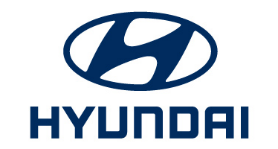 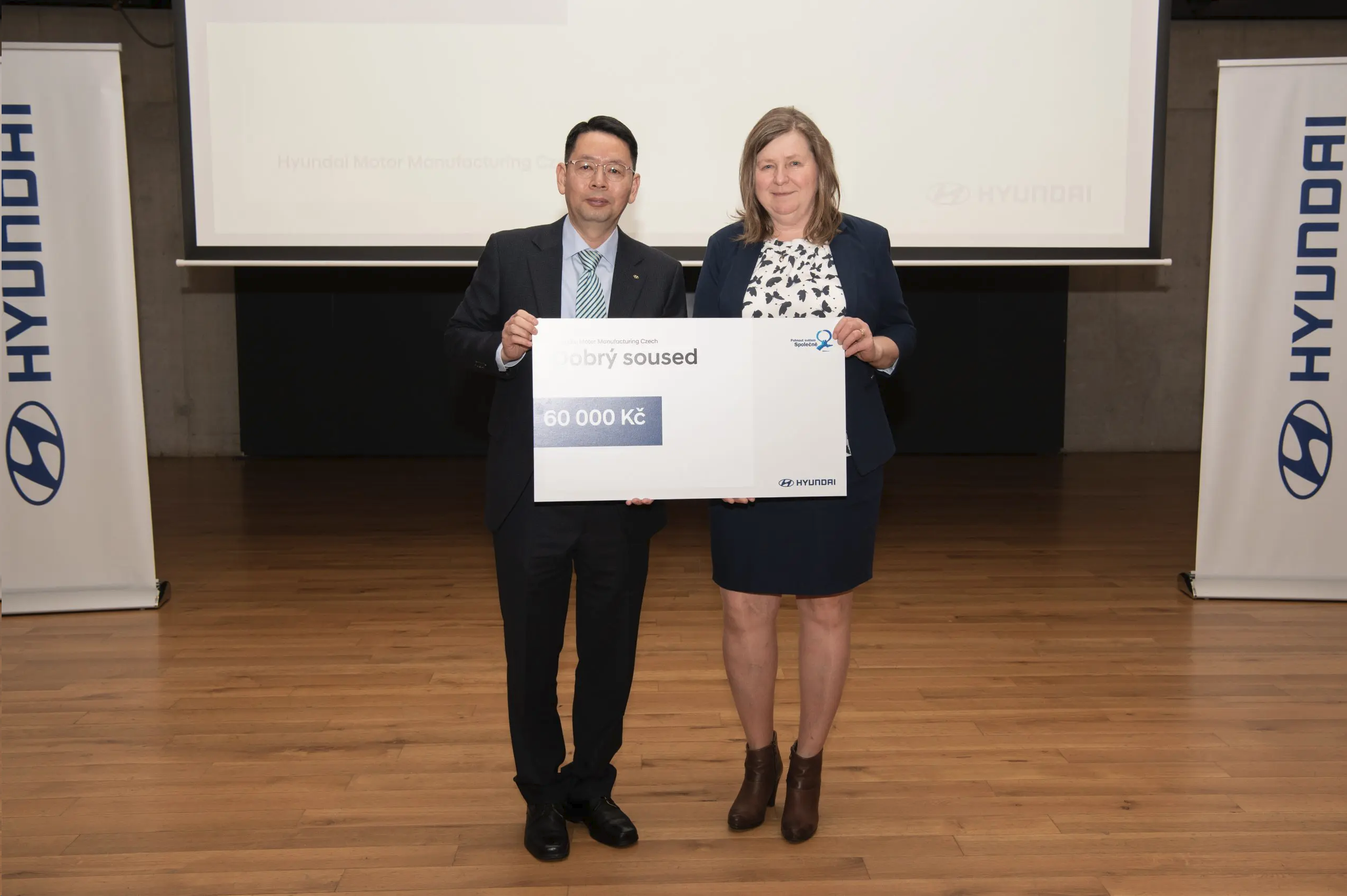 